Итоговая контрольная работа по математике за 5 класс.Вариант 1А.  Сравните числа:  3,17 и 3,21.                                                                                  (1балл)   А.  Округлите  число 17,362 до десятых.                                                                                                         (1балл)   А.  Выполните действие:   3,105 + 27,65.                                                                                                          (1балл)   А.  Найдите частное чисел:  10,282 и 10,6.                                                                  (1балл)   А.   Вычислите:    3.                                                                                                      (1балл)   А.  Запишите координату точки А.   (1балл)   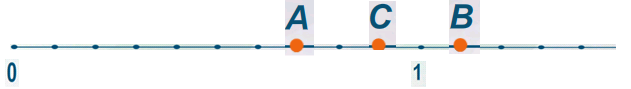 А.  В библиотеке 9960 книг.  Из них 30% - детские книги. Сколько детских книг         в библиотеке?                                                                                                                                                                         (1балл)   А.  Найдите среднее арифметическое чисел:     3,5;     6,7   и   2,1.                                            (1балл)   А.  Решите уравнение:   х + 3,537 = 13,06.                                                                     (1балл)   А.  Вычислите  значение выражения  5,8 х + 4,2 х  при х = 2,73.                                                (1балл)   В.       Решите уравнение:  (3,7– х) : 0,36  = 1,05.                                                                                                 (2 балла)В.    Вычислите объем прямоугольного параллелепипеда (в дм³), если его  измерения           равны:  а = 4,2дм, в = 58см, с = 350мм.                                                                                                       (2 балла) В.    Решите задачу, предварительно выполнив рисунок к ней:          Развернутый угол АОВ разделен лучом ОС на два угла так, угол АОС в три раза           больше угла ВОС. Найдите градусную меру угла АОС и угла ВОС.                              (2 балла)                                                  Вариант 2А.  Сравните числа:  7,51 и 7,49.                                                                                   (1балл)   А.  Округлите  число 86,548 до сотых.                                                                                                                 (1балл)   А.  Выполните действие:   38,15 -  17,652.                                                                                                         (1балл)   А.  Найдите произведение чисел:  9,28 и 4,05.                                                                                              (1балл)   А.   Вычислите:    4.                                                                                                       (1балл)   А.  Запишите координату точки В.  (1балл)                                                                                                                                                                                                    А.  В парке 4120 деревьев.  Из них 40% - хвойные деревья. Сколько хвойных         деревьев в парке?                                                                                                                                (1балл)   А.  Найдите среднее арифметическое чисел:     4,9;     2,7   и   5,3.                                           (1балл)   А.  Решите уравнение:     х  - 1,253 = 14,317.                                                                (1балл)   А. Вычислите  значение выражения  107,3 х  – 7,3 х  при х = 1,238.                                       (1балл)   В.       Решите уравнение:  13,5(8,4 – х)  = 14,31.                                                                                                 (2 балла)   В.    Вычислите объем куба (в см³), если его  ребро равно 13мм.                                                 (2 балла)           В.       Решите задачу, предварительно выполнив рисунок к ней:          Развернутый угол ВОС разделен лучом ОN на два угла так, угол СОN в два раза           больше угла ВОN. Найдите градусную меру угла ВОN и угла СОN.                             (2 балла)   Критерии оценки:     5 – 9 баллов  -  "3",                                    10 – 12 баллов  - "4",                                    13 – 16 баллов  - "5".    АААААААААА  ВВВВАААААААААА  ВВВВ